			Dnr             Arbetsbevis klottersanering, målning och klotterskyddObjekt:………………………………………………………………………………………………………………………..…….Ingående delar:……………..………………………………………………..……………………………………...………		………………………………………………………………………………………………………………….		……………………………………………………………………………….………………………………..Entreprenör……………………………………………………………………………………………………………..…………Ansvarig arbetsledare………………………………………………Telefon.…………………………………………..Utförare……………………………………………………………………………………………………………………………….Förbehandling				Vid klotter, grundsaneringsdatum..……………………………………………..…………………………….……Vid klotterskyddad yta, klotterskyddsborttagare använd, datum…………………………………..Hetvattentvättad, datum…………………………………………………………………………………………………..MålningMålningssystem………………………………………………………………………………….……………………………..……………………………………………………………………………………………………….………………..………………..Övermålat klotter förekommer inte mellan strykningarna………….…………………………………..Strykning 1Datum………………………… Väderlek……………..Temperatur………………Luftfuktighet…….………..Strykning 2Datum………………………… Väderlek……………..Temperatur………………Luftfuktighet………….…..Strykning 3Datum………………………… Väderlek……………..Temperatur………………Luftfuktighet……….……..KlotterskyddFabrikat och produkt…………………………………………………………………………………………………………Strykning 1Datum…………………………Väderlek……………..Temperatur………………Luftfuktighet………..……..Strykning 2Datum…………………………Väderlek………………Temperatur………………Luftfuktighet…………….…Antal m2…………………………………………………….Totalt pålagd mängd…………………………………Datum............................Underskrift utförare……………………………………………Namnförtydligande……………………………………………..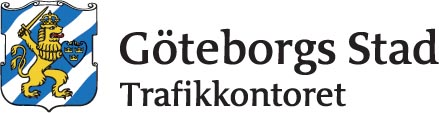 